14) A force F acts to the right on a 5.32 kg block.  A 2.44 kg block is stacked on top of the 5.32 kg block and can slide on it with a coefficient of friction of 0.11 between the blocks. The table has a coefficient of friction of 0.19.The acceleration of gravity is 9.8 m/s2.The acceleration of gravity is 9.8 m/s2.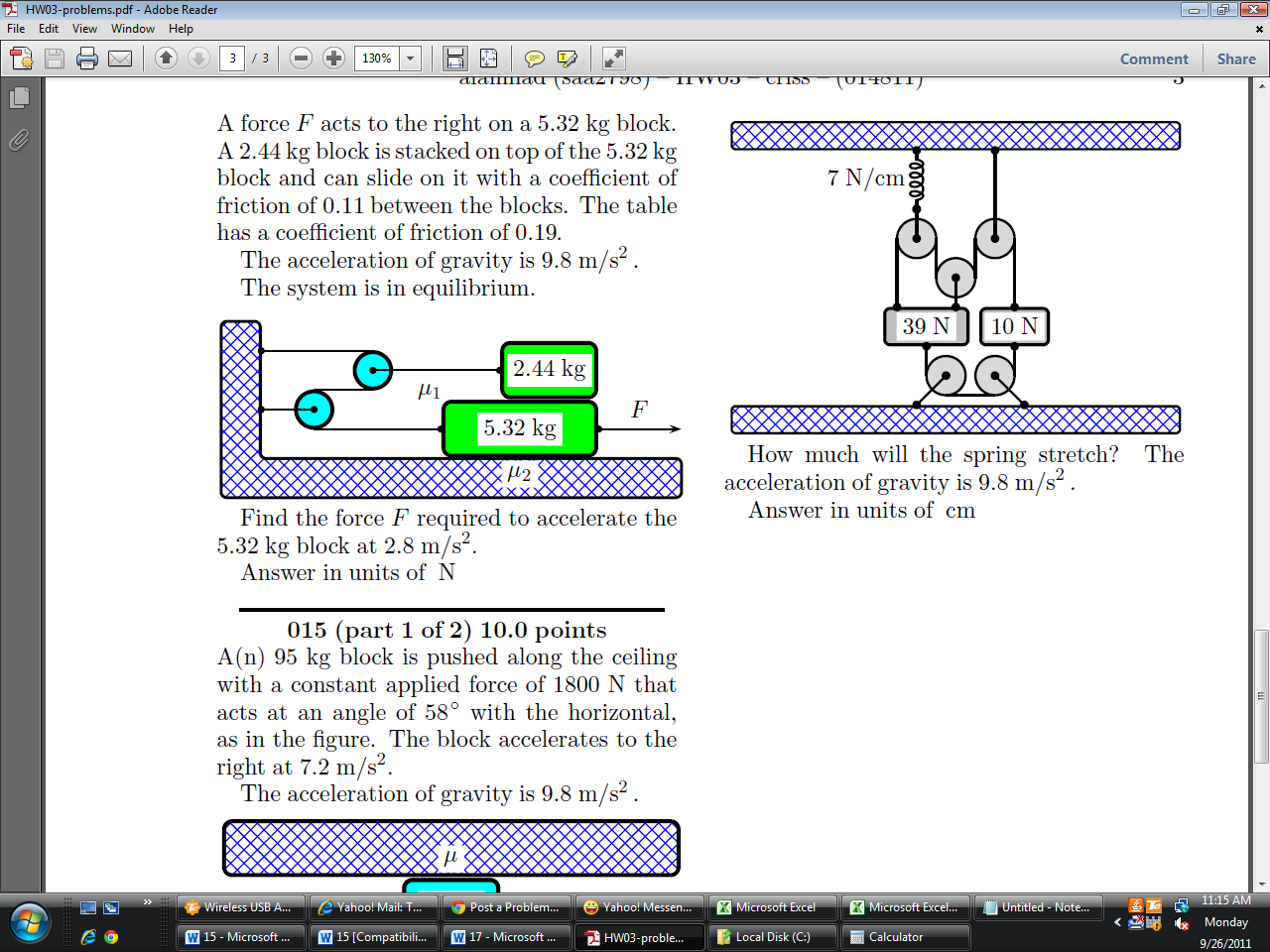 Find the force F required to accelerate the 5.32 kg block at 2.8 m/s2.Answer in units of N